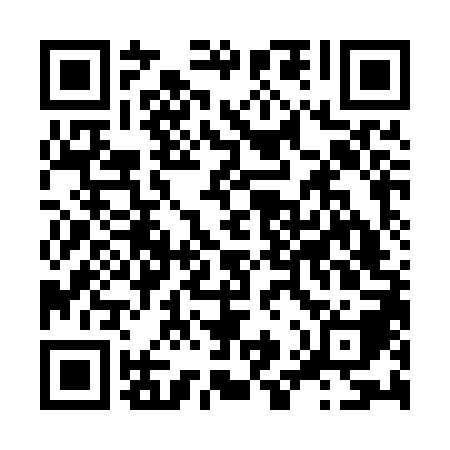 Ramadan times for Heinfels, AustriaMon 11 Mar 2024 - Wed 10 Apr 2024High Latitude Method: Angle Based RulePrayer Calculation Method: Muslim World LeagueAsar Calculation Method: ShafiPrayer times provided by https://www.salahtimes.comDateDayFajrSuhurSunriseDhuhrAsrIftarMaghribIsha11Mon4:494:496:3012:203:326:116:117:4612Tue4:474:476:2812:203:336:126:127:4713Wed4:454:456:2612:203:346:146:147:4914Thu4:434:436:2412:193:356:156:157:5015Fri4:414:416:2312:193:366:166:167:5216Sat4:394:396:2112:193:376:186:187:5317Sun4:374:376:1912:183:376:196:197:5518Mon4:354:356:1712:183:386:216:217:5719Tue4:334:336:1512:183:396:226:227:5820Wed4:304:306:1312:183:406:236:238:0021Thu4:284:286:1112:173:416:256:258:0122Fri4:264:266:0912:173:416:266:268:0323Sat4:244:246:0712:173:426:286:288:0424Sun4:224:226:0512:163:436:296:298:0625Mon4:194:196:0312:163:446:306:308:0826Tue4:174:176:0112:163:446:326:328:0927Wed4:154:155:5912:153:456:336:338:1128Thu4:134:135:5712:153:466:346:348:1329Fri4:104:105:5512:153:476:366:368:1430Sat4:084:085:5312:153:476:376:378:1631Sun5:065:066:511:144:487:387:389:181Mon5:035:036:491:144:497:407:409:192Tue5:015:016:471:144:497:417:419:213Wed4:594:596:451:134:507:437:439:234Thu4:564:566:431:134:517:447:449:245Fri4:544:546:411:134:517:457:459:266Sat4:524:526:391:134:527:477:479:287Sun4:494:496:371:124:527:487:489:308Mon4:474:476:351:124:537:497:499:319Tue4:444:446:341:124:547:517:519:3310Wed4:424:426:321:114:547:527:529:35